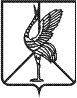 Совет городского поселения «Шерловогорское»РЕШЕНИЕ   29 июля 2019 года                                                                                  № 168поселок городского типа Шерловая ГораОб установлении предельных уровней тарифов на услуги, оказываемые муниципальным унитарным предприятием «Шерловогорское жилищно-коммунальное хозяйство» на территории городского поселения «Шерловогорское» с 01.08.2019 по 31.12.2019 В соответствии со ст. 156 Жилищного кодекса Российской Федерации, пунктом 11 главы II Правил содержания общего имущества в многоквартирном доме, утвержденных Постановлением Правительства РФ от 13 августа 2006 г. № 491, п. 5 ч. 1 ст. 10 Устава городского поселения «Шерловогорское» от 06.03.2018 г. № 93, Совет городского поселения «Шерловогорское» решил:1. Установить   и ввести в действие с 01 августа 2019 года по 31 декабря 2019 года тарифы на услуги, оказываемые населению, бюджетным и прочим потребителям муниципальным унитарным предприятием «Шерловогорское жилищно-коммунальное хозяйство» (приложение).2. Признать утратившими силу Решение Совета городского поселения «Шерловогорское» Об установлении предельных уровней тарифов на услуги, оказываемые предприятием ООО «Харанорское ЖКХ» на территории городского поселения «Шерловогорское» на 2019 год от 25 декабря 2018 года № 131.3. Настоящее решение вступает в силу на следующий день после дня его официального опубликования (обнародования).4. Настоящее решение подлежит официальному опубликованию (обнародованию) в периодическом печатном издании и на сайте муниципального образования в информационно-телекоммуникационной сети «Интернет» (www.шерловогорское.рф).».Председатель Совета городского                           Глава городского поселения«Шерловогорское»                                                  «Шерловогорское»                                                                                         ____________Т.М.Соколовская                           _______________ А.В.Панин                                                                                                                                                                                     Приложение                                                                                           к Решению Совета городского                                                                                                    поселения «Шерловогорское»                                                                                                                                                                                                                                                                                                                                         от «29» июля 2019 г. № 168                                                                                         Предельные уровни тарифов на услуги, оказываемые предприятиемМУП «Шерловогорское ЖКХ» на территориигородского поселения «Шерловогорское» с 01 августа 2019 г.            В связи с применением предприятием упрощенной системы налогообложения тариф является конечным.№п/пНаименование услуги ЖКХТарифы, руб./ м³№п/пНаименование услуги ЖКХПериод с 01.08.2019 г. по 01.01.2020 г.          Сбор и вывоз твердых коммунальных отходов           Сбор и вывоз твердых коммунальных отходов           Сбор и вывоз твердых коммунальных отходов 1Население334,162Бюджетные потребители334,163Прочие потребители334,16